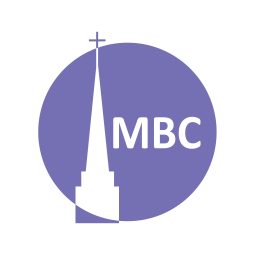 INTRODUCTION:  Acts is all about Jesus’ work, through the Apostles and disciples, by the Holy Spirit, to fulfil Acts 1:8. Before we get into the heart of the action, certain preparations needed to be made: 1) a replacement for Judas and 2) the coming of the Holy Spirit at Pentecost. At the outset of Acts we see Jesus: Prepare the DisciplesCommission the Disciples; Re-constitute the Disciples; andEmpower the Disciples—Apostles.KEY POINT: preparation, re-constitute A.M. SERMON RECAP (‘Introducing Acts,’ Acts 1:1–3)Who was Luke?What record did Luke leave us?For what reasons did Luke do it?Why should we study Acts?P.M. SERMON RECAP (‘Christ’s Ascension and Our Commission,’ Acts 1:4–11)How does Jesus reign over His Kingdom/Church? What did this fulfil?Rather than waiting for Him, what are we to be about?In what ways are we witnesses?What did they have to wait for? How is this wait during an inter-covenantal period a clue that we should not expect 2nd blessings?READ: Acts 1:12–26QUESTIONS:Preparation was the order of the day before the Apostles and disciples got to the work of witness. Two things were necessary to fully usher in the New Covenant: a) the sending of the Holy Spirit, and b) there to be not just 11 but12 disciples.V. 14- What does the unity of the120 believer’s speak of? What were they praying for?What do you think would happen if MBC joined together more in corporate prayer?Peter was the early spokesman for the Apostles.V. 16- Beyond greed (Mt 26:14–16) and Satan’s involvement (Lk 22:3) why did Judas betray Jesus?*Note Paul affirms that David’s words in the Psalms (OT) are inspired.In Mt 27:3–10 Judas fulfilled not only Jer 19:1–13 but here is shown to have fulfilled two other prophecies as well: Ps 69:25 and 109:8. How do these find fulfilment in Judas? What do these teach us about Satan? (Jn 8:44)Vv. 21–22- What was the criteria for Judas’ replacement, i.e. to be an Apostle? Apart from the 12 Apostles, James, Apollos and Paul no other apostles are mentioned in Scripture (Acts 14:4, 14; Gal 1:19).While it may be fair to say that the Lord raises up apostle-like leaders, how does 1 Cor 15:8, Eph 2:20 and the fact that no apostles were sought to replace James (Acts 12) teach us there are now no longer Apostles?Why did a 12th Apostle need to be chosen before the coming of the Spirit to empower them for witness? V. 26- How do we see human responsibility and divine sovereignty here? Would you be comfortable to break indecision through casting lots in faith? (Prov 16:33). NEXT: Acts 2:1–13, Pentecost